Załącznik nr 2 do SWZFORMULARZ OFERTYdla Narodowego Centrum Badań i RozwojuJa/my* niżej podpisani:…………………………………………………………………………………………………(imię, nazwisko, stanowisko/podstawa do reprezentacji)działając w imieniu i na rzecz:........................................................................................................................................(pełna nazwa Wykonawcy/Wykonawców w przypadku wykonawców wspólnie ubiegających się o udzielenie zamówienia)Adres: ………………Kraj ……………………REGON …………………NIP:………………………..TEL. ……………………adres e-mail:……………………(na który Zamawiający ma przesyłać korespondencję)Proszę określić rodzaj Wykonawcy:  mikroprzedsiębiorstwo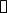   małe przedsiębiorstwo  średnie przedsiębiorstwo  jednoosobowa działalność gospodarcza  osoba fizyczna nieprowadząca działalności gospodarczej  inny rodzajUbiegając się o udzielenie zamówienia publicznego na „Ewaluację ex post Programu Innowacje Społeczne”, nr postępowania 49/22/TPZNK, składamy ofertę na realizację przedmiotu zamówienia w zakresie określonym w Specyfikacji Warunków Zamówienia i jej załącznikach na następujących warunkach:Oferowana łączna cena za realizację przedmiotu zamówienia tj. ……………….. wynosi …………….  złotych netto, powiększona o należny podatek od towarów i usług, tj. kwota ………….. złotych brutto w tym za:raport metodologiczny w kwocie …….złotych netto, powiększona o należny podatek od towarów i usług tj. ………… złotych brutto, stanowiąca 20% łącznej ceny za realizację przedmiotu zamówienia;raport cząstkowy w kwocie …….złotych netto, powiększona o należny podatek od towarów i usług tj. ………….złotych brutto, stanowiąca 20% łącznej ceny za realizację przedmiotu zamówienia;raport końcowy wraz z Publikacją i Prezentacją ……. złotych netto, powiększona o należny podatek od towarów i usług tj.  ………złotych brutto, stanowiąca 60% % łącznej ceny za realizację przedmiotu zamówienia. Oświadczenie wykonawcy dotyczące kryterium oceny ofert „Sposób realizacji badania”*: Dołączam „Opis sposobu realizacji badania”. *W przypadku nie załączenia do oferty opisu sposobu realizacji zamówienia, oferta Wykonawcy zostanie odrzucona na podstawie art. 226 ust 1. Pkt 5 Pzp;OŚWIADCZAMY, że zamówienie wykonamy w terminie wskazanym w Specyfikacji Warunków Zamówienia.OŚWIADCZAMY, że zapoznaliśmy się ze Specyfikacją Warunków Zamówienia i akceptujemy oraz spełniamy wszystkie warunki w niej zawarte.OŚWIADCZAMY, że uzyskaliśmy wszelkie informacje niezbędne do prawidłowego przygotowania i złożenia niniejszej oferty.OŚWIADCZAMY, że jesteśmy związani niniejszą ofertą w terminie wskazanym w SWZ i Ogłoszeniu o zamówieniu.OŚWIADCZAMY, że zapoznaliśmy się z Projektowanymi Postanowieniami Umowy, określonymi w Załączniku nr 4 do Specyfikacji Warunków Zamówienia i ZOBOWIĄZUJEMY SIĘ, w przypadku wyboru naszej oferty, do zawarcia umowy zgodnej z niniejszą ofertą, na warunkach w nich określonych.AKCEPTUJEMY Projektowane Postanowienia Umowne, w tym warunki płatności oraz termin realizacji przedmiotu zamówienia podany przez Zamawiającego.Oświadczamy, że oferta nie zawiera informacji stanowiących tajemnicę przedsiębiorstwa w rozumieniu przepisów o zwalczaniu nieuczciwej konkurencji.*Oświadczamy, że oferta zawiera informacje stanowiące tajemnicę przedsiębiorstwa w rozumieniu przepisów o zwalczaniu nieuczciwej konkurencji. Informacje takie zawarte są w następujących dokumentach* : ..……………………………………………………..OŚWIADCZAM, że wypełniłem obowiązki informacyjne przewidziane w art. 13 lub art. 14 RODO wobec osób fizycznych, od których dane osobowe bezpośrednio lub pośrednio pozyskałem w celu ubiegania się o udzielenie zamówienia publicznego w niniejszym postępowaniu.***Oświadczenie o dokumentach załączonych do oferty: wraz z ofertą SKŁADAMY następujące oświadczenia i dokumenty:......................................................................................................................................    .................................................................................................................................   ....................................................................................................................................…………….……., dnia …………. r.……………………………….……….Podpis(y) osoby(osób) upoważnionej(ych) do podpisania w imieniu Wykonawcy(ów).Informacja dla Wykonawcy:Formularz oferty musi być opatrzony przez osobę lub osoby uprawnione do reprezentowania firmy kwalifikowanym podpisem elektronicznym lub podpisem zaufanym lub podpisem osobistym i przekazany Zamawiającemu wraz z dokumentem/dokumentami potwierdzającymi prawo do reprezentacji Wykonawcy przez osobę podpisującą ofertę.